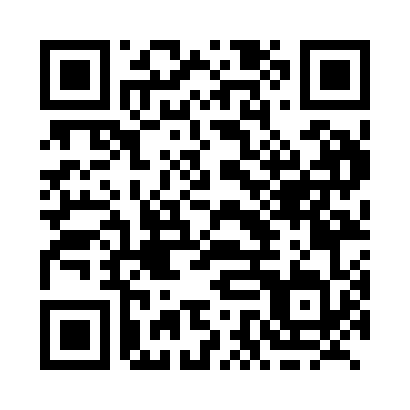 Prayer times for Rednersville, Ontario, CanadaMon 1 Jul 2024 - Wed 31 Jul 2024High Latitude Method: Angle Based RulePrayer Calculation Method: Islamic Society of North AmericaAsar Calculation Method: HanafiPrayer times provided by https://www.salahtimes.comDateDayFajrSunriseDhuhrAsrMaghribIsha1Mon3:405:311:146:348:5710:482Tue3:405:311:146:348:5610:473Wed3:415:321:146:348:5610:474Thu3:425:331:146:348:5610:465Fri3:435:331:156:348:5610:456Sat3:445:341:156:348:5510:457Sun3:455:351:156:348:5510:448Mon3:475:351:156:338:5410:439Tue3:485:361:156:338:5410:4210Wed3:495:371:156:338:5310:4111Thu3:505:381:156:338:5310:4012Fri3:515:391:166:328:5210:3913Sat3:535:391:166:328:5210:3814Sun3:545:401:166:328:5110:3715Mon3:555:411:166:328:5010:3616Tue3:575:421:166:318:4910:3417Wed3:585:431:166:318:4910:3318Thu4:005:441:166:308:4810:3219Fri4:015:451:166:308:4710:3020Sat4:035:461:166:308:4610:2921Sun4:045:471:166:298:4510:2822Mon4:065:481:166:298:4410:2623Tue4:075:491:166:288:4310:2524Wed4:095:501:166:278:4210:2325Thu4:105:511:166:278:4110:2226Fri4:125:521:166:268:4010:2027Sat4:135:531:166:268:3910:1828Sun4:155:541:166:258:3810:1729Mon4:175:551:166:248:3710:1530Tue4:185:561:166:248:3610:1331Wed4:205:571:166:238:3510:12